                                                                                                                                                       Załącznik nr 5 do SIWZ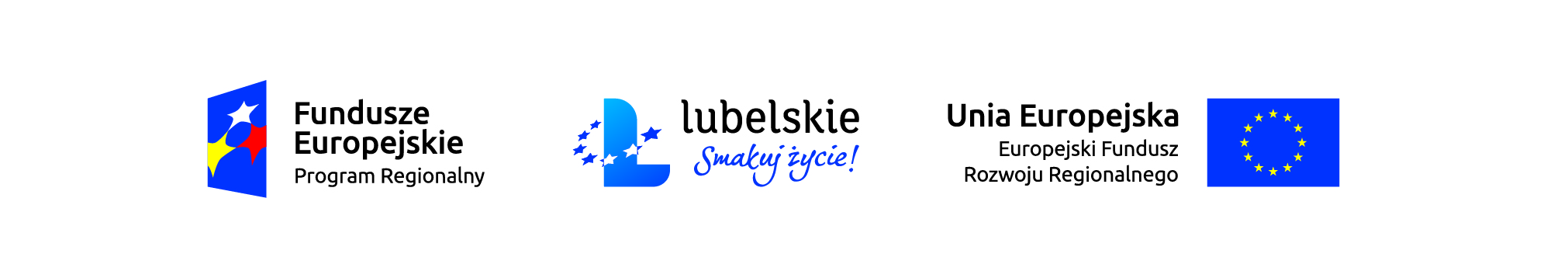 ……………………….., dnia ………………….OŚWIADCZENIE WYKONAWCYJa/my niżej podpisany/i:…………………………………………………………………………………………………………………………………działając w imieniu i na rzecz:………………………………………………………………………………………………………………………………….........................................................................................................................................................................ubiegając się o udzielenie zamówienia publicznego na:„Rewitalizacja skweru w centrum Janowa Podlaskiego”prowadzonego przez Gminę Janów Podlaski, oświadczam, że :nie należymy do grupy kapitałowej, o której mowa w art. 24 ust. 1 pkt 23 ustawy Prawo zamówień publicznych (Dz. U. z 2018 r. poz. 1986 z późn. zm.),tj. w rozumieniu ustawy z dnia 16 lutego 2007 r. o ochronie konkurencji i konsumentów (Dz. U. z 2019 r., poz. 369) z wykonawcami, którzy złożyli oferty w ww. postępowaniu*należymy do tej samej grupy kapitałowej, o której mowa w art. 24 ust. 1 pkt 23 ustawy Prawo zamówień publicznych, tj. w rozumieniu ustawy z dnia 16 lutego 2007 r. o ochronie konkurencji i konsumentów (Dz. U. z 2019 r., 369)
z wykonawcami, którzy złożyli oferty w ww. postępowaniu* (należy podać nazwy 
i adresy siedzib)*:* - nieodpowiednie skreślić	...............................................................................................(data, pieczęć i podpis Wykonawcy 
lub Pełnomocnika)Lp.Nazwa (firma)Adres siedziby12